神策产品“BUG”提交文档模板神策数据积分有礼之全民找“BUG”活动2021年10月一、注意事项 1. 征集“BUG”的范围此次活动聚焦三大类产品问题与建议的征集，不涉及到因网络、Demo环境问题导致的报错和显示问题，具体类型见下图：2. 产品环境的版本要求神策产品的用户：使用的神策分析产品版本号必须在2.0及以上；更低的版本存在已迭代修复的BUG，无法满足此次活动要求的标准。非神策产品的用户：请在活动落地页的【参与方式】免费体验产品 Demo，Demo 包含神策分析、神策用户画像和神策智能运营三款产品组合，可自由切换。3. 提交次数每个手机号码每次可提交1个“BUG”文档，支持多次提交，但只能领取1次基础积分奖励。4. 评选标准我们将从问题影响的深度（痛苦度）和广度（泛用性）两个方面来评估一个“BUG”的价值，从而评定是否发放额外积分奖励。5. 联系方式如有任何问题，请邮件联系：mkt@sensorsdata.cn。二、提交格式注意：请务必阅读“三、提交指南”和“四、示例”后，按照规范进行以下表格的填写。三、提交指南基本信息姓名，手机号码。（注意：请保证填写信息真实有效。）BUG描述提交的每个BUG，请按照以下4个方面分别描述；不可将多个BUG混合描述，避免描述不清、描述缺失的情况。1）BUG名称2个方面，包括“BUG类型”和“BUG简述”。BUG类型分为产品功能问题、操作或展示的体验问题和产品新需求。BUG简述要求简明扼要的阐述问题本质，需要写明在哪个功能执行什么操作出现什么现象。2）测试环境3个信息请尽量填写准确，包括使用的产品版本号、设备操作系统版本和浏览器。这些环境信息将有助于判断BUG发生的背景和范围。3）BUG截图及描述BUG相关的截图，并且增加相应的红框标识进行描述。要简明清晰分步骤描述如何复现BUG问题，步骤用序号编排。要按照自己的操作的实际步骤写清楚每一步是怎么操作的，最后操作到哪个页面或者点击哪个按键。如在特定情况下发生的问题，还需明确提供以下信息：a. 准确写出连续点击次数，点击时长与上下滑动屏幕时长。b. 对于特定数据产生的问题，提供具体数据。c. 精准描述BUG产生的路径后，再描述现象。4）您的预期结果按照产品需求的期望清晰准确的填写预期结果，或者对产品优化的建议。四、示例示例1——操作或展示的体验问题示例2——产品功能问题包含的BUG类型不包含的BUG类型产品功能问题报错提示操作或展示操作或展示的体验问题页面响应问题产品新需求网络问题神策产品“BUG”提交表神策产品“BUG”提交表神策产品“BUG”提交表神策产品“BUG”提交表1. 基本信息1. 基本信息1. 基本信息1. 基本信息姓名手机号码2. BUG1的描述2. BUG1的描述2. BUG1的描述2. BUG1的描述1）BUG 名称BUG类型：BUG简述：1）BUG 名称BUG类型：BUG简述：1）BUG 名称BUG类型：BUG简述：1）BUG 名称BUG类型：BUG简述：2）测试环境产品版本号：设备系统：浏览器：2）测试环境产品版本号：设备系统：浏览器：2）测试环境产品版本号：设备系统：浏览器：2）测试环境产品版本号：设备系统：浏览器：3）BUG截图及描述此处为图文并茂的BUG描述3）BUG截图及描述此处为图文并茂的BUG描述3）BUG截图及描述此处为图文并茂的BUG描述3）BUG截图及描述此处为图文并茂的BUG描述4）您的预期效果此处为您预期的解决方案，或者您针对该BUG对产品改进的建议4）您的预期效果此处为您预期的解决方案，或者您针对该BUG对产品改进的建议4）您的预期效果此处为您预期的解决方案，或者您针对该BUG对产品改进的建议4）您的预期效果此处为您预期的解决方案，或者您针对该BUG对产品改进的建议3. BUG2的描述（倘若有多个BUG提交，请一个一个填写）3. BUG2的描述（倘若有多个BUG提交，请一个一个填写）3. BUG2的描述（倘若有多个BUG提交，请一个一个填写）3. BUG2的描述（倘若有多个BUG提交，请一个一个填写）………………………………神策产品“BUG”提交表神策产品“BUG”提交表神策产品“BUG”提交表神策产品“BUG”提交表1. 基本信息1. 基本信息1. 基本信息1. 基本信息姓名神小策手机号码134XXXXXXXX2. BUG描述2. BUG描述2. BUG描述2. BUG描述1）BUG 名称BUG类型：操作或展示体验的问题类型BUG简述：漏斗分析下方表格的步骤与漏斗实际的步骤含义不一致1）BUG 名称BUG类型：操作或展示体验的问题类型BUG简述：漏斗分析下方表格的步骤与漏斗实际的步骤含义不一致1）BUG 名称BUG类型：操作或展示体验的问题类型BUG简述：漏斗分析下方表格的步骤与漏斗实际的步骤含义不一致1）BUG 名称BUG类型：操作或展示体验的问题类型BUG简述：漏斗分析下方表格的步骤与漏斗实际的步骤含义不一致2）测试环境产品版本号：官网神策产品 Demo操作系统：Windows系统浏览器：chrome浏览器2）测试环境产品版本号：官网神策产品 Demo操作系统：Windows系统浏览器：chrome浏览器2）测试环境产品版本号：官网神策产品 Demo操作系统：Windows系统浏览器：chrome浏览器2）测试环境产品版本号：官网神策产品 Demo操作系统：Windows系统浏览器：chrome浏览器3）BUG截图及描述用漏斗看下方表格的明细数据时，以为下方表格中的“第一步”对应的是漏斗中的第一个行为，从而产生了该数据与事件分析中数据对不上的疑问。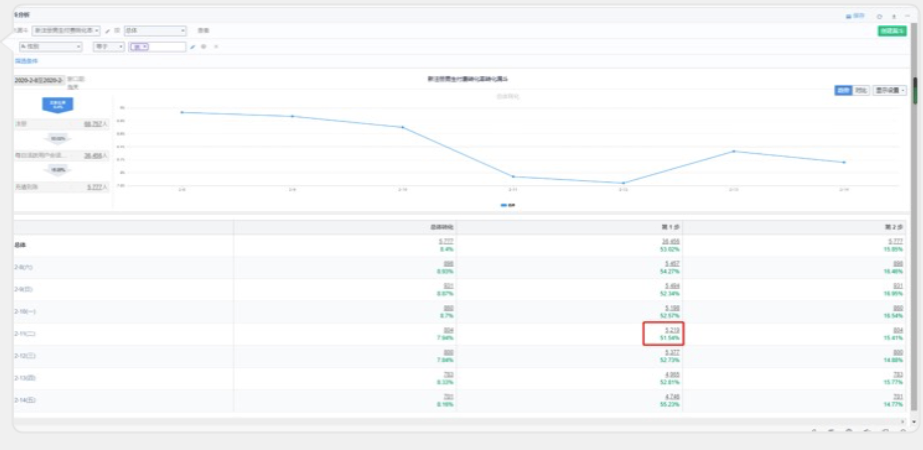 3）BUG截图及描述用漏斗看下方表格的明细数据时，以为下方表格中的“第一步”对应的是漏斗中的第一个行为，从而产生了该数据与事件分析中数据对不上的疑问。3）BUG截图及描述用漏斗看下方表格的明细数据时，以为下方表格中的“第一步”对应的是漏斗中的第一个行为，从而产生了该数据与事件分析中数据对不上的疑问。3）BUG截图及描述用漏斗看下方表格的明细数据时，以为下方表格中的“第一步”对应的是漏斗中的第一个行为，从而产生了该数据与事件分析中数据对不上的疑问。4）您的预期效果a.表格中增加一列展示漏斗第一个行为的人数，不需要显示比例为 “100%”
b.表格列依次展示，“总体转化” “第一步” “第二步”…… 保证表格中的列对应的行为与漏斗图中 1 2 3 行为是对应上的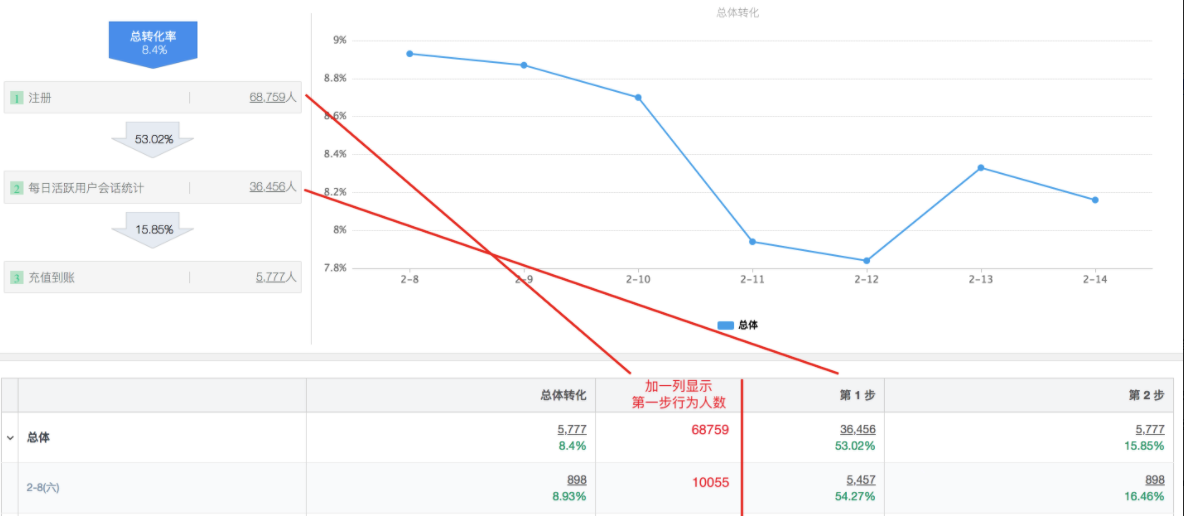 4）您的预期效果a.表格中增加一列展示漏斗第一个行为的人数，不需要显示比例为 “100%”
b.表格列依次展示，“总体转化” “第一步” “第二步”…… 保证表格中的列对应的行为与漏斗图中 1 2 3 行为是对应上的4）您的预期效果a.表格中增加一列展示漏斗第一个行为的人数，不需要显示比例为 “100%”
b.表格列依次展示，“总体转化” “第一步” “第二步”…… 保证表格中的列对应的行为与漏斗图中 1 2 3 行为是对应上的4）您的预期效果a.表格中增加一列展示漏斗第一个行为的人数，不需要显示比例为 “100%”
b.表格列依次展示，“总体转化” “第一步” “第二步”…… 保证表格中的列对应的行为与漏斗图中 1 2 3 行为是对应上的神策产品“BUG”提交表神策产品“BUG”提交表神策产品“BUG”提交表神策产品“BUG”提交表1. 基本信息1. 基本信息1. 基本信息1. 基本信息姓名神小策手机号码134XXXXXXXX2. BUG描述2. BUG描述2. BUG描述2. BUG描述1）BUG 名称BUG类型：产品功能问题类型BUG简述：创建漏斗时无法删除前两个步骤，只能删除后续添加的步骤1）BUG 名称BUG类型：产品功能问题类型BUG简述：创建漏斗时无法删除前两个步骤，只能删除后续添加的步骤1）BUG 名称BUG类型：产品功能问题类型BUG简述：创建漏斗时无法删除前两个步骤，只能删除后续添加的步骤1）BUG 名称BUG类型：产品功能问题类型BUG简述：创建漏斗时无法删除前两个步骤，只能删除后续添加的步骤2）测试环境产品版本号：官网神策产品 Demo操作系统：Windows系统浏览器：chrome浏览器2）测试环境产品版本号：官网神策产品 Demo操作系统：Windows系统浏览器：chrome浏览器2）测试环境产品版本号：官网神策产品 Demo操作系统：Windows系统浏览器：chrome浏览器2）测试环境产品版本号：官网神策产品 Demo操作系统：Windows系统浏览器：chrome浏览器3）BUG截图及描述创建漏斗时无法删除前两个步骤，只能删除后续添加的步骤，当出现多步骤创建时，无法灵活删除前两步，导致操作上必须要返工，不方便。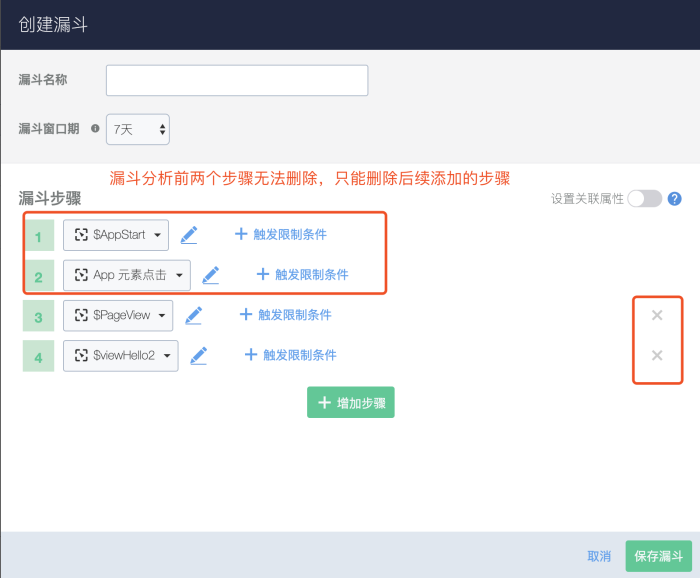 3）BUG截图及描述创建漏斗时无法删除前两个步骤，只能删除后续添加的步骤，当出现多步骤创建时，无法灵活删除前两步，导致操作上必须要返工，不方便。3）BUG截图及描述创建漏斗时无法删除前两个步骤，只能删除后续添加的步骤，当出现多步骤创建时，无法灵活删除前两步，导致操作上必须要返工，不方便。3）BUG截图及描述创建漏斗时无法删除前两个步骤，只能删除后续添加的步骤，当出现多步骤创建时，无法灵活删除前两步，导致操作上必须要返工，不方便。4）您的预期效果希望可以优化：仅剩两个条件时无法删除，多步条件时，都可删除，而不是限制前两个步骤无法删除。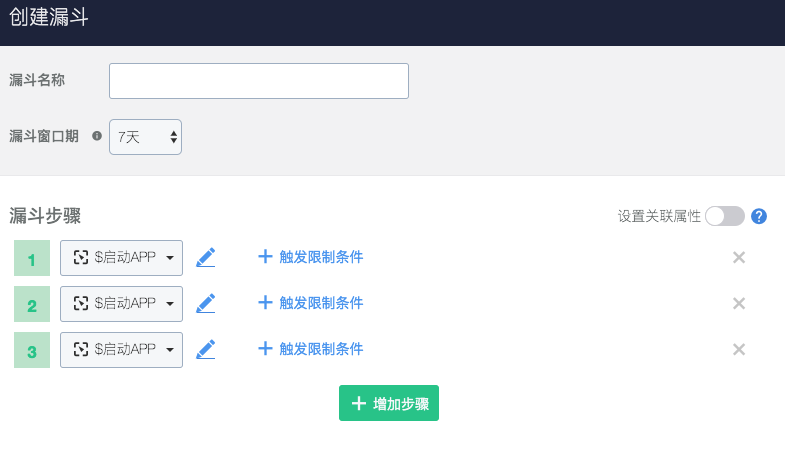 4）您的预期效果希望可以优化：仅剩两个条件时无法删除，多步条件时，都可删除，而不是限制前两个步骤无法删除。4）您的预期效果希望可以优化：仅剩两个条件时无法删除，多步条件时，都可删除，而不是限制前两个步骤无法删除。4）您的预期效果希望可以优化：仅剩两个条件时无法删除，多步条件时，都可删除，而不是限制前两个步骤无法删除。